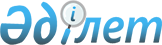 Об утверждении Правил посещения членами семей, являющимися гражданами Республики Казахстан, своих близких родственников из числа курсантов специального учебного заведения Министерства по чрезвычайным ситуациям Республики Казахстан для ознакомления с их жизнью и бытомПриказ Министра по чрезвычайным ситуациям Республики Казахстан от 24 ноября 2023 года № 641. Зарегистрирован в Министерстве юстиции Республики Казахстан 27 ноября 2023 года № 33685
      Примечание ИЗПИ!      Вводится в действие с 05.04.2024
      В соответствии с пунктом 12-1 статьи 9 Закона Республики Казахстан "О правоохранительной службе" ПРИКАЗЫВАЮ:
      1. Утвердить прилагаемые Правила посещения членами семей, являющимися гражданами Республики Казахстан, своих близких родственников из числа курсантов специального учебного заведения Министерства по чрезвычайным ситуациям Республики Казахстан для ознакомления с их жизнью и бытом.
      2. Департаменту кадровой и воспитательной работы Министерства по чрезвычайным ситуациям Республики Казахстан в установленном законодательством Республики Казахстан порядке обеспечить:
      1) государственную регистрацию настоящего приказа в Министерстве юстиции Республики Казахстан;
      2) размещение настоящего приказа на интернет-ресурсе Министерства по чрезвычайным ситуациям Республики Казахстан;
      3) в течение десяти рабочих дней после государственной регистрации настоящего приказа в Министерстве юстиции Республики Казахстан представление в Юридический департамент Министерства по чрезвычайным ситуациям Республики Казахстан сведений об исполнении мероприятий, предусмотренных подпунктами 1) и 2) настоящего пункта.
      3. Контроль за исполнением настоящего приказа возложить на курирующего вице-министра по чрезвычайным ситуациям Республики Казахстан.
      4. Настоящий приказ вводится в действие с 5 апреля 2024 года и подлежит официальному опубликованию. Правила посещения членами семей, являющимися гражданами Республики Казахстан, своих близких родственников из числа курсантов специального учебного заведения Министерства по чрезвычайным ситуациям Республики Казахстан для ознакомления с их жизнью и бытом Глава 1. Общие положения
      1. Настоящие Правила посещения членами семей, являющимися гражданами Республики Казахстан, своих близких родственников из числа курсантов специального учебного заведения Министерства по чрезвычайным ситуациям Республики Казахстан для ознакомления с их жизнью и бытом (далее – Правила) разработаны в соответствии с пунктом 12-1 статьи 9 Закона Республики Казахстан "О правоохранительной службе" и определяют порядок посещения членами семей, являющимися гражданами Республики Казахстан (далее - посетители), своих близких родственников из числа курсантов (далее - курсанты) специального учебного заведения Министерства по чрезвычайным ситуациям Республики Казахстан (далее – специальное учебное заведение) для ознакомления с их жизнью и бытом.
      2. В настоящих Правилах используются следующие понятия:
      1) граждане Республики Казахстан – лица, перечисленные в статье 3 Закона Республики Казахстан "О гражданстве Республики Казахстан";
      2) курсант - лицо, обучающееся в военном, специальном учебном заведении по образовательным программам высшего образования;
      3) близкие родственники - родители (родитель), дети, усыновители (удочерители), усыновленные (удочеренные), полнородные и неполнородные братья и сестры, дедушка, бабушка, внуки;
      4) контрольно-пропускной пункт – специальное помещение, расположенное при входе в административное здание специального учебного заведения, на котором сотрудники и (или) курсанты суточного наряда выполняют обеспечение пропуска в административное здание специального учебного заведения;
      5) дежурная часть – структурное подразделение специального учебного заведения;
      6) суточный наряд дежурной части – сотрудники дежурной части и (или) курсанты специального учебного заведения, заступающие на суточное дежурство;
      7) системы и средства досмотра – это совокупность технических средств, предназначенных для раннего обнаружения несанкционированного вноса (выноса) или ввоза (вывоза) предметов и веществ в специальное учебное заведение, указанных в приказе Министра образования и науки Республики Казахстан от 25 мая 2021 года № 235 "Об утверждении перечня предметов и веществ, запрещенных к вносу, ограниченных для использования в организациях образования и на их территориях" (зарегистрирован в Реестре государственной регистрации нормативных правовых актов № 22857) (далее – Перечень запрещенных предметов и веществ);
      8) разовая карточка доступа – карточка доступа с указанием фамилии, имени и отчества (при его наличии) посетителя, выдаваемая дежурной частью на разовое посещение административного здания специального учебного заведения для посещения курсантов, оформляемая по форме, согласно приложению 1 к настоящим Правилам;
      9) пропускной режим – установленный в пределах административного здания специального учебного заведения режим, исключающий возможность бесконтрольного входа (выхода) лиц, вноса (выноса), ввоза (вывоза) предметов в специальное учебное заведения и со специального учебного заведения;
      10) казарма – сооружение (помещение) для длительного размещения курсантов. Глава 2. Порядок посещения членами семей, являющимися гражданами Республики Казахстан, своих близких родственников из числа курсантов специального учебного заведения Министерства по чрезвычайным ситуациям Республики Казахстан для ознакомления с их жизнью и бытом
      3. Посещение курсантов для ознакомления с их жизнью и бытом осуществляется в выходные дни согласно заранее поданного заявления (письменное или электронное) посетителя о намерении посещения курсантов по форме согласно приложению 2 к настоящим Правилам (далее - заявление).
      Заявление подается нарочно или по общедоступном информационным системам, соответствующим требованиям законодательства Республики Казахстан об электронном документе и электронной цифровой подписи в кадровую службу специального учебного заведения.
      К заявлению прилагается копия документа, удостоверяющего личность гражданина Республики Казахстан либо его электронная форма, содержащая индивидуальный идентификационный номер (далее – документ, удостоверяющий личность).
      4. На основании подданных заявлений дежурная часть совместно с кадровой службой специального учебного заведения разрабатывает график посещения курсантов согласно приложению 3 к настоящим Правилам (далее - график).
      5. График согласовывается с курирующим заместителем начальника специального учебного заведения и утверждается начальником специального учебного заведения.
      6. Утвержденный график в течении одного рабочего дня со дня его утверждения размещается на интернет-ресурсе специального учебного заведения, а также допускается опубликование графика на интернет-страницах и социальных сетях специального учебного заведения.
      7. В графике определяется сопровождающий (ие) посетителей.
      8. Кадровая служба специального учебного заведения в течении одного рабочего дня со дня утверждения графика извещает посетителей о дате посещения курсантов посредством звонка на номера контактных телефонов и (или) направления сообщения на электронную почту, указанных в заявлении.
      9. За один учебный год разрешается не более двух посещений каждого курсанта, из них одно в летнее время, другое в зимнее.
      10. Продолжительность посещений составляет не более двух часов.
      11. Пропуск посетителей в административное здание специального учебного заведения осуществляется по разовой карточке доступа с соблюдением пропускного режима, направленного на предотвращение угроз жизни, здоровью сотрудников, военнослужащих, работников, курсантов и посетителей, а также функционирование специального учебного заведения.
      12. Разовая карточка доступа оформляется в дежурной части на основании документа, удостоверяющего личность гражданина Республики Казахстан.
      При оформлении разовой карточки доступа сотрудник и (или) курсант суточного наряда:
      1) сличает фотографию на документе, удостоверяющего личность, с внешностью посетителя;
      2) удостоверяется в подлинности документа, удостоверяющего личность посетителя.
      При оформлении разовой карточки доступа сотрудник и (или) курсант суточного наряда вносит в журнал посещения курсантов по форме, согласно приложению 4 к настоящим Правилам:
      1) фамилию, имя, отчество (при его наличии) посетителя, номер и дату выдачи документа, удостоверяющего личность;
      2) фамилию, имя, отчество (при его наличии) курсанта, к которому направляется посетитель;
      3) дату и время выдачи разовой карточки доступа.
      13. Разовые карточки доступа действительны только на одно посещение в течение дня посещения.
      Вместе с выдачей разовой карточки доступа, посетителям выдается бейдж "посетитель".
      14. Вход (выход) посетителей в административное здание специального учебного заведения осуществляется через контрольно-пропускной пункт, на которых осуществляется контроль входящих лиц, их личных вещей и ручной клади посредством системы и средств осмотра.
      15. В целях недопущения вноса в административное здание специального учебного заведения предметов и веществ, указанных в Перечне запрещенных предметов и веществ, сотрудниками и (или) курсантами суточного наряда проводится дополнительный осмотр с использованием ручного металлодетектора.
      16. Не прохождение контроля или дополнительного осмотра, является основанием для отказа в пропуске в административное здание специального учебного заведения.
      17. Не допускается вход в административное здание специального учебного заведения посетителей:
      1) находящие в состоянии алкогольного, наркотического или иного опьянения;
      2) не имеющие при себе документа, удостоверяющего личность гражданина Республики Казахстан;
      3) имеющие признаки заболевания (насморк, кашель, повышенная температура).
      18. После входа в административное здание специального учебного заведения для посещения курсантов посетители сопровождаются в комнату посетителей.
      19. Передвижение посетителей в административном здании специального учебного заведения осуществляется в сопровождении сопровождающих.
      20. Для ознакомления с жизнью и бытом курсанта, посетители посещают казарму, столовую, музей, аудитории, библиотеку и другие помещения специального учебного заведения.
      21. Сопровождение и дача необходимых пояснений возлагается на сотрудника (военнослужащего), определяемого начальником специального учебного заведения. Разовая карточка доступа
      Примечание:Т.А.Ә. – тегі, аты, әкесінің аты. Заявление (письменное или электронное) посетителя о намерении посещения курсантов
      Прошу Вас разрешить мне (указать степень родства) посетитьКурсанта ___________________ для ознакомления с его жизнью и бытом.Роспись, датаПримечание:Ф.И.О. – фамилия, имя, отчество;ИИН – индивидуальный идентификационный номер. График посещения курсантов
      Примечание:Ф.И.О. – фамилия, имя, отчество. Журнал посещения курсантов
      Примечание:Ф.И.О. – фамилия, имя, отчество.
					© 2012. РГП на ПХВ «Институт законодательства и правовой информации Республики Казахстан» Министерства юстиции Республики Казахстан
				
      Министр по чрезвычайным ситуациямРеспублики Казахстан

С. Шарипханов
Утвержден
приказом Министр
по чрезвычайным ситуациям
Республики Казахстан
от 24 ноября 2023 года № 641Приложение 1 к Правилам
посещения членами семей,
являющимися гражданами
Республики Казахстан,
своих близких родственников
из числа курсантов
специального учебного
заведения Министерства
по чрезвычайным ситуациям
Республики Казахстан
для ознакомления с их жизнью ибытомФорма
РҰҚСАТНАМАКелушінің Т.А.Ә. (бар болған жағдайда)_______________________________Келу күні және басталу уақыты_______________________________________Курсантқа кім болып табылады_______________________________________Курсанттың Т.А.Ә. (бар болған жағдайда)______________________________Берілген уақыты____________________________________________________Кезекшінің Т.А.Ә. (бар болған жағдайда) және қолы______________________Приложение 2 к Правилам
посещения членами семей,
являющимися гражданами
Республики Казахстан,
своих близких родственников
из числа курсантов
специального учебного заведения
Министерства
по чрезвычайным ситуациям
Республики Казахстан
для ознакомления
с их жизнью и бытомФормаНачальнику
специального учебного
заведения Министерства
по чрезвычайным ситуациям
Республики Казахстан
звание,
Ф.И.О. (при его наличии)
____________________________
от Ф.И.О. (при его наличии),
ИИН,
номера контактных телефонов,
электронная почта
____________________________Приложение 3 к Правилам
посещения членами семей,
являющимися гражданами
Республики Казахстан, своих
близких родственников из числа
курсантов специального
учебного заведения Министерства
по чрезвычайным ситуациям
Республики Казахстан
для ознакомления с их жизнью
и бытом"УТВЕРЖДЕН"
Начальник специального
учебного заведения
Министерства
по чрезвычайным ситуациям
Республики Казахстан
№
Ф.И.О. (при его наличии) посетителя
Ф.И.О. (при его наличии) курсанта
Кем является курсанту (указать близкое родство)
Дата и время посещения
СопровождающийПриложение 4 к Правилам
посещения членами семей,
являющимися гражданами
Республики Казахстан, своих
близких родственников из числа
курсантов специального
учебного заведения Министерства
по чрезвычайным ситуациям
Республики Казахстан
для ознакомления с их жизнью
и бытомФорма
№
Ф.И.О. (при его наличии) посетителя
Номер и дата выдачи документа, удостоверяющего личность
Ф.И.О. (при его наличии) курсанта, к которому направляется посетитель
Дата и время выдачи разовой карточки доступа
Выдал разовую карточку доступа (дежурный)